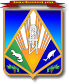 МУНИЦИПАЛЬНОЕ ОБРАЗОВАНИЕХАНТЫ-МАНСИЙСКИЙ РАЙОНХанты-Мансийский автономный округ – ЮграАДМИНИСТРАЦИЯ ХАНТЫ-МАНСИЙСКОГО РАЙОНАП О С Т А Н О В Л Е Н И Еот 25.10.2018                                                                                                № 300г. Ханты-МансийскО внесении изменений в постановлениеадминистрации Ханты-Мансийского района 16.01.2018 № 14 «О закреплении муниципальных образовательных организаций Ханты-Мансийского района, реализующих образовательную деятельность по образовательным программам дошкольного образования, начального общего, основного общего и среднего общего образования, подведомственных комитету по образованию администрации Ханты-Мансийского района, за определенными территориями муниципального образования Ханты-Мансийский район»В целях реализации Федерального закона от 29 декабря 2013 года № 273-ФЗ «Об образовании в Российской Федерации», в соответствии 
с распоряжением администрации Ханты-Мансийского района 
от 10.04.2018 № 343-р «О создании муниципального автономного дошкольного образовательного учреждения Ханты-Мансийского района «Детский сад «Березка» п. Горноправдинск» путем изменения 
типа существующего муниципального казенного дошкольного образовательного учреждения Ханты-Мансийского района «Детский сад «Березка» п. Горноправдинск»:1. Внести в постановление администрации Ханты-Мансийского района 16.01.2018 № 14 «О закреплении муниципальных образовательных организаций Ханты-Мансийского района,  реализующих  образовательнуюдеятельность по образовательным программам дошкольного образования, начального общего, основного общего и среднего общего образования, подведомственных комитету по образованию администрации Ханты-Мансийского района, за определенными территориями муниципального образования Ханты-Мансийский район» изменения, изложив приложение к постановлению в новой редакции: «Приложение к постановлению администрации Ханты-Мансийского района от 16.01.2018 № 14Списокмуниципальных образовательных организаций Ханты-Мансийского района, реализующих образовательную деятельность по образовательным программам дошкольного образования, начального общего, основного общего и среднего общего образования, подведомственных комитету по образованию администрации Ханты-Мансийского района, закрепленных за определенными территориями муниципального образования Ханты-Мансийский район».2. Опубликовать настоящее постановление в газете «Наш район» 
и разместить на официальном сайте администрации Ханты-Мансийского района.3. Контроль за выполнением постановления возложить на заместителя главы Ханты-Мансийского района по социальным вопросам.Глава Ханты-Мансийского района                                               К.Р.Минулин№п/пПеречень образовательных организацийТерритории, за которыми закреплены образовательные организации 1.Муниципальное казенное общеобразовательное учреждение Ханты-Мансийского района «Средняя общеобразовательная школа имени Героя Советского Союза Петра Алексеевича Бабичева п. Выкатной»;муниципальное казенное дошкольное образовательное учреждение Ханты-Мансийского района «Детский сад «Родничок» п. Выкатной»сельское поселение Выкатной:п. Выкатной1.муниципальное казенное общеобразовательное учреждение Ханты-Мансийского района «Основная общеобразовательная школа с. Тюли»;муниципальное казенное дошкольное образовательное учреждение Ханты-Мансийского района «Детский сад «Чебурашка» с. Тюли»с. Тюли2.Муниципальное бюджетное общеобразовательное учреждение Ханты-Мансийского района «Средняя общеобразовательная школа п. Горноправдинск»;муниципальное бюджетное общеобразовательное учреждение Ханты-Мансийского района «Начальная общеобразовательная школа п. Горноправдинск»;муниципальное казенное дошкольное образовательное учреждение Ханты-Мансийского района «Детский сад «Сказка» п. Горноправдинск»;муниципальное автономное дошкольное образовательное учреждение Ханты-Мансийского района «Детский сад «Березка» п. Горноправдинск»сельское поселение Горноправдинск:п. Горноправдинск,д. Лугофилинская2.муниципальное казенное общеобразовательное учреждение Ханты-Мансийского района «Средняя общеобразовательная школа п. Бобровский»;муниципальное казенное дошкольное образовательное учреждение Ханты-Мансийского района «Детский сад «Елочка» п. Бобровский»п. Бобровский3.Муниципальное казенное общеобразовательное учреждение Ханты-Мансийского района «Средняя общеобразовательная школа имени А.С.Макшанцева п. Кедровый»;муниципальное казенное дошкольное образовательное учреждение Ханты-Мансийского района «Детский сад «Солнышко» п. Кедровый»сельское поселение Кедровый:п. Кедровый3.муниципальное казенное общеобразовательное учреждение Ханты-Мансийского района «Средняя общеобразовательная школа с. Елизарово»с. Елизарово4.Муниципальное казенное общеобразовательное учреждение Ханты-Мансийского района «Средняя общеобразовательная школа п. Красноленинский»;муниципальное казенное дошкольное образовательное учреждение Ханты-Мансийского района «Детский сад «Лучик» п. Урманный»сельское поселение Красноленинский:п. Красноленинский,п. Урманный,д. Сухорукова5.Муниципальное казенное общеобразовательное учреждение Ханты-Мансийского района «Средняя общеобразовательная школа с. Кышик»сельское поселение Кышик:с. Кышик6.Муниципальное бюджетное общеобразовательное учреждение Ханты-Мансийского района «Средняя общеобразовательная школа п. Луговской»;муниципальное казенное дошкольное образовательное учреждение Ханты-Мансийского района «Детский сад «Голубок» п. Луговской»сельское поселение Луговской:п. Луговской6.муниципальное казенное общеобразовательное учреждение Ханты-Мансийского района «Основная общеобразовательная школа д. Белогорье»;муниципальное казенное дошкольное образовательное учреждение Ханты-Мансийского района «Детский сад «Мишутка» д. Белогорье»д. Белогорье6.муниципальное казенное общеобразовательное учреждение Ханты-Мансийского района «Средняя общеобразовательная школа п. Кирпичный»п. Кирпичный6.муниципальное казенное общеобразовательное учреждение Ханты-Мансийского района «Средняя общеобразовательная школа имени В.Г.Подпругина с. Троица»;муниципальное казенное дошкольное образовательное учреждение Ханты-Мансийского района «Детский сад «Росинка» с. Троица»с. Троица6.муниципальное казенное общеобразовательное учреждение Ханты-Мансийского района «Основная общеобразовательная школа д. Ягурьях»д. Ягурьях7.Муниципальное казенное общеобразовательное учреждение Ханты-Мансийского района «Средняя общеобразовательная школа с. Нялинское имени Героя Советского Союза Вячеслава Федоровича Чухарева»сельское поселение Нялинское:с. Нялинское,д. Нялина,д. Скрипунова7.муниципальное казенное общеобразовательное учреждение Ханты-Мансийского района «Основная общеобразовательная школа п. Пырьях»;муниципальное казенное дошкольное образовательное учреждение Ханты-Мансийского района «Детский сад «Колобок» п. Пырьях»п. Пырьях8.Муниципальное казенное общеобразовательное учреждение Ханты-Мансийского района «Средняя общеобразовательная школа с. Селиярово»сельское поселение Селиярово:с. Селиярово9.Муниципальное казенное общеобразовательное учреждение Ханты-Мансийского района «Средняя общеобразовательная школа с. Батово»сельское поселение Сибирский:с. Батово9.муниципальное казенное общеобразовательное учреждение Ханты-Мансийского района «Средняя общеобразовательная школа п. Сибирский»п. Сибирский9.муниципальное казенное общеобразовательное учреждение Ханты-Мансийского района «Основная общеобразовательная школа имени братьев Петровых с. Реполово»с. Реполово10.Муниципальное казенное общеобразовательное учреждение Ханты-Мансийского района «Средняя общеобразовательная школа д. Согом»сельское поселение Согом:д. Согом11.Муниципальное казенное общеобразовательное учреждение Ханты-Мансийского района «Средняя общеобразовательная школа с. Цингалы»сельское поселение Цингалы:с. Цингалы,д. Семейка,д. Чембакчина12.Муниципальное казенное общеобразовательное учреждение Ханты-Мансийского района «Средняя общеобразовательная школа д. Шапша»;муниципальное казенное дошкольное образовательное учреждение Ханты-Мансийского района «Детский сад «Светлячок» д. Шапша»;муниципальное казенное дошкольное образовательное учреждение Ханты-Мансийского района «Детский сад «Улыбка» д. Ярки»сельское поселение Шапша:д. Шапша,д. Ярки,с. Зенково